Nom/N° : 		Date : 	CALENDRIER DE SUIVI 20201 verre standard équivaut à1 verre standard équivaut à1 verre standard équivaut à1 verre standard équivaut à1 verre standard équivaut à1 verre standard équivaut à1 verre standard équivaut à1 verre standard équivaut à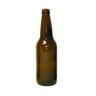 une canette/
bouteille de bière de 33 cl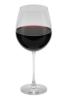 un verre de vin ordinaire (12°) 
de 15 cl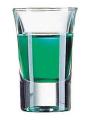 4 cl d'alcool fort (ex. : rhum, vodka, whisky)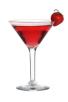 4 cl d'alcool fort, sec ou sous forme de cocktail Complétez ce qui suit :Date de début (jour 1) :		Date de fin (hier) :		JOUR	MOIS	ANNÉE	JOUR	MOIS	ANNÉE2020DIMLUNMARMERJEUVENSAM1 Jour de l'an234J56 Épiphanie7891011A12131415161718N1920 21222324252627282930311F2345678E910111213 14 Saint-Valentin15V1617 1819202122232425 Mardi gras26272829M1234567A891011121314R15 1617 181920 21222324252627282930311234A5678910 11V12 Pâques131415161718R1920212223242526272829301 Fête du travail2M345678 Armistice 19459A10 111213141516I1718 192021 Ascension22232425 2627282930312020DIMLUNMARMERJEUVENSAMJ1 Pentecôte23456U7 Fête des Mères8910111213I14 15161718192021 Fête des Pères222324252627J28293012 34 U567891011I12 1314 Fête nationale15161718L1920 21222324252627282930311A2345678O9101112131415 AssomptionU16 17181920212223242526272829S3031 12345E67 89101112P131415161718192021222324252627282930123O45678910C1112 1314151617T181920212223242526272829 3031N1 Toussaint23 4567O89 1011 Armistice 1918121314V151617181920212223242526 2728D293012345E6789101112C1314151617181920212223 2425 Noël262728293031 Saint-Sylvestre